Ordne den richtigen Knoten zu. Die Lücken findest du unten.Maurerknoten/ Ankerknoten/ Krawattenknoten/ Samariterknoten/ FlaschenknotenLass dir die Knoten, die du noch NICHT kannst, zeigen.KnotennameBild:Verwendung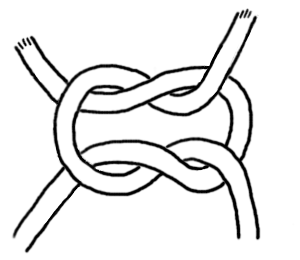 Verbindet zwei gleiche SeileLiegt flach, darum wird er für Verbände gebraucht (drückt nicht)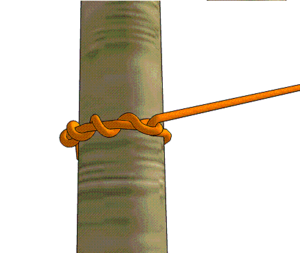 Befestigt ein Seilende an einem BaumWird für die Seilbrücke gebraucht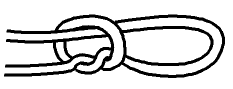 Für die Befestigung von StrickleitersprossenBinden eines Postpakets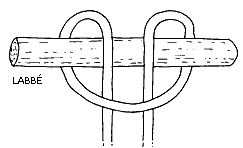 Nur anwendbar, wenn der Zug an beiden Enden gleich gross ist.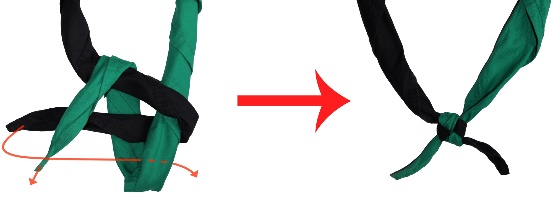 Für Krawatte